Western Australia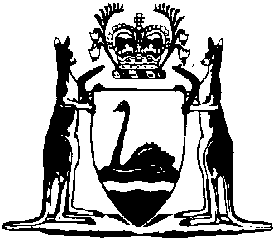 Health and Disability Services (Complaints) Amendment Act 2022Health and Disability Services (Complaints) Amendment Act 2022 Commencement Proclamation 2023Western AustraliaHealth and Disability Services (Complaints) Amendment Act 2022 Commencement Proclamation 2023Contents1.	Citation	12.	Commencement	1Health and Disability Services (Complaints) Amendment Act 2022Health and Disability Services (Complaints) Amendment Act 2022 Commencement Proclamation 2023Made under the Health and Disability Services (Complaints) Amendment Act 2022 section 2(b) by the Governor in Executive Council.1.	Citation		This proclamation is the Health and Disability Services (Complaints) Amendment Act 2022 Commencement Proclamation 2023.2.	Commencement		The Health and Disability Services (Complaints) Amendment Act 2022, other than sections 1 and 2, comes into operation on the day after the day on which this proclamation is published on the WA legislation website.C. DAWSON, Governor	L.S.A. SANDERSON, Minister for HealthNote:	This proclamation brings into operation the remainder of the Health and Disability Services (Complaints) Amendment Act 2022.